Promocje - atlasy treningoweMarzy Ci się własna, domowa siłownia z prawdziwego zdarzenia? Sprzęt, aby ją wyposażyć jest dość sporym wydatkiem, dlatego warto sprawdzać różnego rodzaju promocje - atlasy treningowe czy inne urządzenia znaleźć możesz po naprawdę atrakcyjnych cenach.Siłownia drugim domemW dzisiejszych czasach zapanowała pewna "moda na bycie fit". Znane trenerki jak Ewa Chodakowska, Anna Lewandowska czy Mel B ruszyły z kanapy prawie połowę polskich kobiet. Mężczyźni idąc za ich przykładem zaczęli masowo zapisywać się na siłownię. Rozwija się też świadomość treningowa. Ludzie wiedzą, że nie wystarczy tylko biegać lub uprawiać inne areoby. Dla najskuteczniejszych wyników warto łączyć je z treningiem siłowym, a do tego najlepsze są atlasy treningowe. Promocje na siłowniach ze względu na ich popularność pojawiają się cały czas. Warto więc znaleźć jakieś miejsce dla siebie.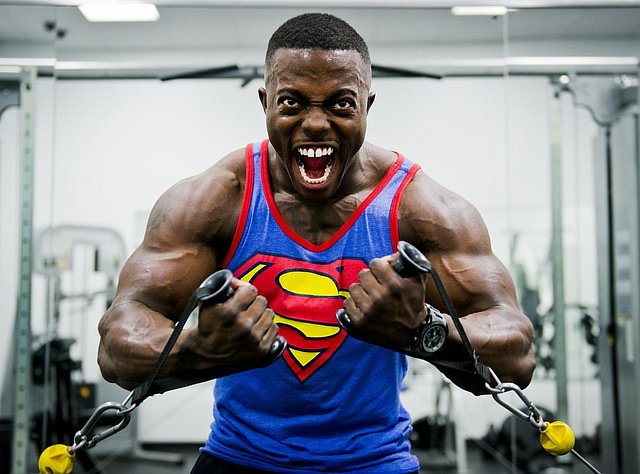 Jak znaleźć promocje na atlasy treningowe?Jednak wiadomo, nie każdy lubi trenować na siłowni. W domowym zaciszu dużo rzeczy robi się łatwiej. Jeśli tylko masz więc miejsce, możesz pomyśleć o swoim własnym miejscu do ćwiczeń. Dobrej jakości sprzęt sportowy to jednak kosztowna sprawa. Warto więc sprawdzać różnego rodzaje promocje - atlasy treningowe, które udoskonalą Waszą siłownie znajdziecie tam w rozsądnych cenach. Do tego, poczytacie opinie o sprzęcie. Warto sprawdzić takie opcje!My polecamy Ceneo. Łatwo znajdziecie tam to, czego szukacie ---> promocje atlasy treningowe.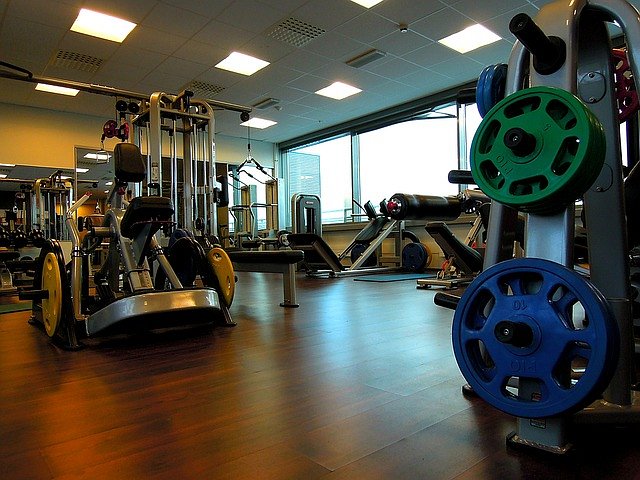 